Рекламно-техническое описание результата интеллектуальной деятельностиРезультат интеллектуальной деятельностив виде секрета производства (ноу-хау)«Методические рекомендации по оценке региональных инвестиционных проектов для предоставления мер финансовой государственной поддержки на основе скрининг-методики»разработан в рамках научно-исследовательской работы по теме:«Разработка скрининг-методики оценки региональных инвестиционных проектов» (ВТК-ГЗ-ПИ 36–23) в рамках государственного задания на 2023 годСведения об авторах: Описание результата интеллектуальной деятельностиИнформация о технологии. Секрет производства (ноу-хау) «Методические рекомендации по оценке региональных инвестиционных проектов для предоставления мер финансовой государственной поддержки на основе скрининг-методики» разработан с целью применения научно-обоснованной практико-ориентированной скрининг-методики оценки региональных инвестиционных проектов (далее – РИП) для предоставления мер финансовой государственной поддержки с использованием методов экономического и математико-статистического анализа. РИД подготовлен по результатам проводимых исследований в рамках государственного задания по проекту «Разработка скрининг-методики оценки региональных инвестиционных проектов».Степень готовности к разработке инновационного проекта. РИД готов к использованию в качестве технологии. Для пользователя содержится описание применения этапов методических рекомендаций по оценке региональных инвестиционных проектов для предоставления мер финансовой государственной поддержки на основе скрининг-методики, представлена система показателей, формулы и критерии их оценки, необходимые для принятия решения об отборе РИП для предоставления мер финансовой государственной поддержки.Новизна. Методические рекомендации по оценке региональных инвестиционных проектов для предоставления мер финансовой государственной поддержки на основе скрининг-методики разработаны впервые, аналогов в мировой теории и практике не существует.Экономические преимущества. Использование РИД позволит снизить издержки и сократить ущерб организаций, осуществляющих финансирование РИП, снизить расходы региональных бюджетов, связанные с выбором некачественных региональных инвестиционных проектов и их исполнителей; а также снизить трудозатраты на отбор качественных РИП.Область возможного использования. Методические рекомендации по оценке региональных инвестиционных проектов для предоставления мер финансовой государственной поддержки на основе скрининг-методики предназначены для использования субъектами Российской ФедерацииРоссийской Федерации для проведения отбора РИП по критериям и показателям, охватывающим Российс. РИД в дальнейшем может быть использован органами государственной и муниципальной власти, а также частными инвесторами для принятия решений об инвестировании средств в инвестиционные проекты.Сопутствующие полезные эффекты. Методические рекомендации по оценке региональных инвестиционных проектов для предоставления мер финансовой государственной поддержки на основе скрининг-методики в качестве критериев оценки эффективности используют показатели экономической, бюджетной, социальной, экологической эффективности, а также показатели оценки поведенческой составляющей исполнителей проекта и соответствия цели проекта задачам развития субъекта Российской Федерации.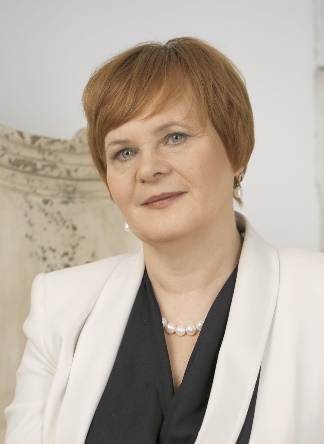 ФЕДОТОВА Марина АлексеевнаГлавный научный сотрудник Института финансово-промышленной политики Факультета экономики и бизнесаД.э.н., профессорТел.: +7 (985) 924–43-03Эл. адрес: mfedotova@fa.ru 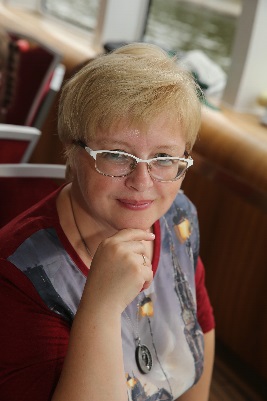 ЛОСЕВА Ольга ВладиславовнаГлавный научный сотрудник Института финансово-промышленной политики Факультета экономики и бизнесаД.э.н., доцентТел.: +7 (968) 924–94-08Эл. адрес: OVLoseva@fa.ru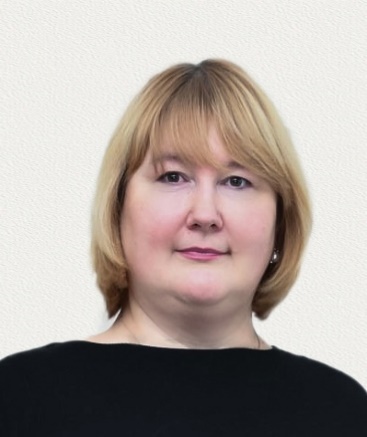 КОСОРУКОВА Ирина ВячеславовнаГлавный научный сотрудник Института финансово-промышленной политики Факультета экономики и бизнесаД.э.н., профессорТел.: +7 (903) 722-93-87Эл. адрес: ivkosorukova@fa.ru 